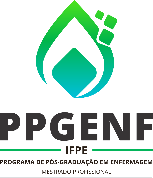 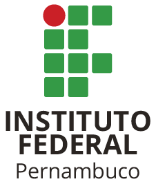 EDITAL CPES/IFPE Nº 24/2024ANEXO I – CARTA DE COMPROMISSO COM O PPGENF/IFPEEu _________________________________________________________________, Enfermeiro/a aprovado/a no processo seletivo para ingresso no curso de Mestrado Profissional em Enfermagem do Programa de Pós-Graduação em Enfermagem do IFPE, conforme o edital de Seleção, turma 2025.1, assumo o compromisso, junto ao PPGENF/IFPE, de:Disponibilizar carga horária mínima semanal de 20 (vinte) horas, para desenvolvimento das atividades durante toda a vigência do curso;Engajar-me nas atividades de ensino, pesquisa, extensão, inovação e internacionalização vinculadas ao Programa de Pós-Graduação em Enfermagem do IFPE demandadas por meu/minha orientador/a e pelo Programa;Ter no mínimo, um artigo submetido, aceito ou publicado, em coautoria com meu/minha orientador/a de acordo com os critérios de avaliação dos Documentos de área da CAPES, até o final do curso;Ter um Produto Técnico-Tecnológico (PTT) desenvolvido ou implementado, devidamente registrado ou divulgado amplamente, de acordo com os critérios de avaliação dos Documentos de área da CAPES, em autoria com o/a orientador/a;Realizar exame de qualificação e defesa no prazo regimental do Programa;Participar e colaborar ativamente com todas as atividades realizadas pelo PPGENF/IFPE;Atender a todas as normas apresentadas pela CAPES e pelo Regimento do PPGENF/IFPE.Pesqueira, PE, ___/____/_______________________________________________________Assinatura do/a estudante